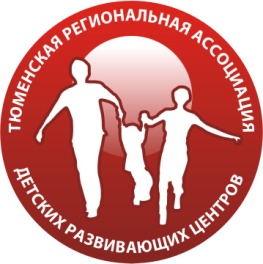 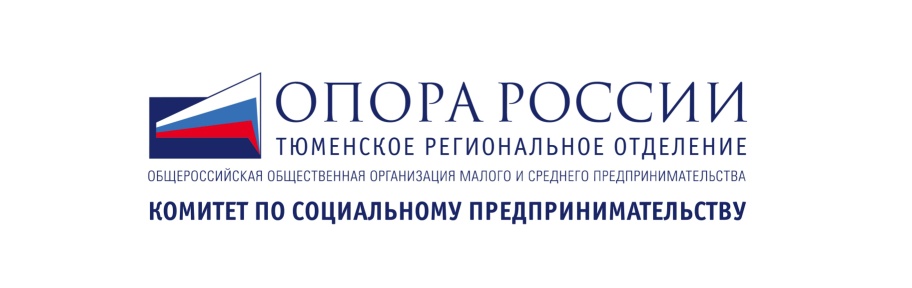 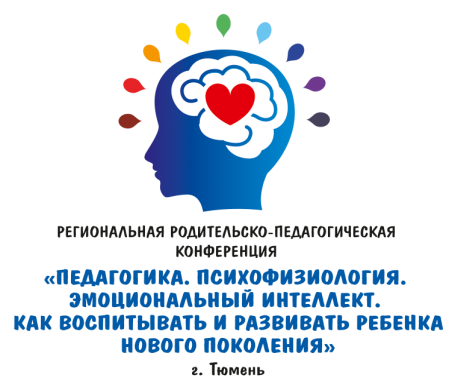 Региональная родительско-педагогическая конференцияПедагогика. Психофизиология. Эмоциональный интеллект. Как воспитывать и развивать ребенка нового поколения.Тюменский Технопарк. Г. Тюмень, ул. Республики, 142.ПРОГРАММАГруппа вконтакте  https://vk.com/conferencya72                                                                      телефон +7 904 4 904 586Сайт - https://deticonf.ru/ Добро пожаловать!9.00-10.00Регистрация участников.10.00-10.30Официальное открытие Региональной родительско-педагогической конференции.Приветственные слова.Конференц-зал «Международный конгресс холл»10.30-11.10 Достаточно хорошая мать. Достаточно хороший педагог. Как уйти от идеализации и стать реальным помощником ребёнку?Опасность идеализации материнства и своей профессиональной деятельности Понятие " достаточно хорошей матери" по Джеймсу Винникотту Чем опасны для психологического и эмоционального развития ребёнка "функции", возложенные на него семейной системой, а особенно матерью. Вина и стыд - токсичные чувства, следующие за идеализацией и разочарованием. К каким последствиям они приводят.  Как научиться жить с ребёнком, а не ради ребёнкаНателла Колобова (г. Екатеринбург)Кандидат психологических наук, нейропсихолог, перинатальный психолог.11.10-11.50Типы нервной системы, причины нарушения детского внимания и поведения. Советы по взаимодействию с детьми с «отклоняющимся поведением». Неврологический и остеопатический взгляд на проблему.АНО «Тюменский институт мануальной медицины»Павлова Ольга Леонидовна, детский врач невролог.Мельников Павел Александрович, врач-остеопат, мануальный терапевт, травматолог-ортопед, преподаватель НОУ ДПО «Тюменский институт остеопатической медицины»11.50-12.30Влияние стресса на развитие головного мозга ребенка. "Незрелость" мозга. ЭЭГ-диагностика в помощь специалисту (врачу, психологу, педагогу). Адекватное распределение нагрузок и отдыха ребенку для улучшения эффективности работы мозга ребенка. Нейрогимнастика.Спикер на согласованиинейропсихолог12.30-13.10Нейрофизиология. Взаимосвязь детских эмоций и потребностей.1. Эмоции –  Это комплексная система интеграции и обработки информации из внешней среды и от организма через сенсорные системы.2. Мезолимбический тракт играет существенную роль в механизмах памяти, эмоций, обучения и нейроэндокринной регуляции. 3. Место и значение эмоций в жизнедеятельности человека.4. Дети с высоким коэффициентом развития эмоционального интеллекта (EQ) и хорошо развитыми социальными навыками будут понимать себя, свои эмоции и потребности, адекватно вести себя в различных ситуациях и спокойно воспринимать критику, понимать эмоции и потребности окружающих, а также причины их возникновения.5. Безучастное лицо или влияние эмоций на развитие мозга6. Гармоничное развитие ребенка. Связь физического развития ребенка, эмоционально-волевой сферы и интеллектуального развития Шиманская Виктория (г. Москва)ведущий российский эксперт по исследованию и развитию эмоционального интеллекта. Автор методики типологизации эмоционального интеллекта и курса «Эмоциональный интеллект в маркетинге» в бизнес-школе РАНХиГС при Президенте РФ. Партнер лаборатории EQ-factor,  член Экспертного Совета СОМАР, член Экспертного Совета Top Class Business Club. Создатель первой российской методики по системному развитию эмоционального интеллекта и социализации детей и родителей.Асташкевич Сергей (г. Москва) – Вице президент ассоциации Косики Каратэ, главный судья соревнований Косики Каратэ в России.  За последние 15 лет тренерско-преподавательской деятельности, Сергеем  подготовлено более 25 черных поясов, которые стали чемпионами Мира.
Сергей является обладателем черного пояса, 5 дан по Сериндзирю Кенкокан каратэдо и Косики каратэ, мастер спорта России, обладатель высшей судейской категории «А». В 2004 году Сергей стал бронзовым призером Чемпионата Мира в программе ката бункай кумитэ.
Сейчас под руководством Сергея  Асташкевича методической группой подготовлена уникальная программа физического развития ребенка дошкольного возраста.13.10-14.00ПЕРЕРЫВ НА ОБЕДПЕРЕРЫВ НА ОБЕДЭКСПЕРТ-СЕССИИ ЭКСПЕРТ-СЕССИИ ЭКСПЕРТ-СЕССИИ 14.00-17.00Конференц-зал «Президент», 2-ой этаж14.00-17.00Конференц-зал «Международный конгресс холл», 1-ый этаж14.00-16.00Конференц-зал «Сибирь», 1-ый этажНателла Колобова (г. Екатеринбург)Кандидат психологических наук, нейропсихолог, перинатальный психолог."Я больше не могу!" Профилактика эмоционального выгорания педагога и родителя. 1. Три причины эмоционального выгорания
2. Диагностика эмоционального и профессионального выгорания
3. Особенности помогающих профессий (в том числе и материнский функционал) - как соблюсти баланс брать-давать
4. Практические упражнения по восстановлению эмоционального благополучияШиманская Виктория (г. Москва)ведущий российский эксперт по исследованию и развитию эмоционального интеллекта. Асташкевич Сергей (г.Москва) – Вице президент ассоциации Косики Каратэ, главный судья соревнований Косики Каратэ в России.  За последние 15 лет тренерско-преподавательской деятельности, Сергеем Петровичем подготовлено более 25 черных поясов, которые стали чемпионами Мира.
Сергей является обладателем черного пояса, 5 дан по Сериндзирю Кенкокан каратэдо и Косики каратэ, мастер спорта России, обладатель высшей судейской категории «А». В 2004 году Сергей Петрович стал бронзовым призером Чемпионата Мира в программе ката бункай кумитэ.
Сейчас под руководством Сергея  Асташкевича методической группой подготовлена уникальная программа физического развития ребенка дошкольного возраста.Природа EI, важность эмоционального интеллекта и инструменты его развития у детей.Как научить ребенка встречать трудности и находить выходы из различных ситуаций, при этом делая правильный вывод? Если ребенок проявляет беспокойство или агрессию, плохо засыпает, рассеян и невнимателен? Ребенок не знает, чем заняться в свободное время? Профилактика негативных проявлений. Мотивация к познанию. Гармоничное развитие ребенка. Абрамова Елена Витальевна, к.м.н., врач-педиатр, врач-остеопат, заведующий отделением детской остеопатии АНО ТИММ. «Нарушение детского внимания и поведения. Роль врача остеопата в коррекции этих состояний».Принцип работы врача-остеопата;Теория;Практика.2. Другие детские неврологические заболевания, которые могут сопровождаться нарушением внимания и поведения ребёнка.3. Ответы на интересующие вопросы слушателей.